附件1：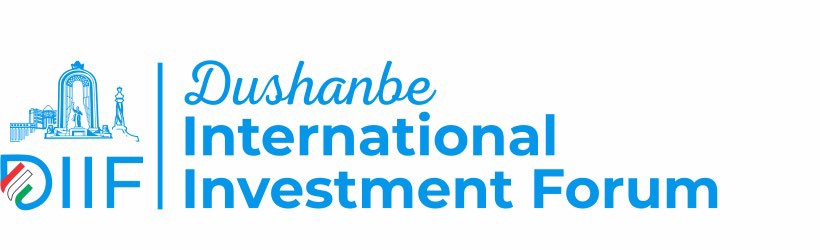 塔吉克斯坦杜尚别国际投资论坛日期：2023年9月29-30日地点：塔吉克斯坦共和国论坛开幕式——Kokhi Istiklol（在塔吉克语中意为“独立宫殿”，是现在的总统府）分论坛会场——塔吉克斯坦国家图书馆时间活动07:30-09:00参会人员签到视频介绍塔吉克斯坦投资机会9:00-10:30“和平与国家统一的缔造者”、国家领导人、塔吉克斯坦共和国总统埃莫马利·拉赫蒙（Emomali Rahmon）主持论坛开幕式9:00-10:30嘉宾致开幕词10:30-10:40论坛开幕式结束11:00-12:00参观展览12:00-13:30午餐13:30-14:00转至“塔吉克斯坦国家图书馆”会场“塔吉克斯坦国家图书馆”“塔吉克斯坦国家图书馆”分论坛一杜尚别的投资机会主题：杜尚别在独立时期取得的成就杜尚别在教育、卫生、旅游、公共服务以及快速工业化发展领域的投资机会与中华人民共和国、俄罗斯联邦及阿拉伯联合酋长国的合作项目介绍信息和通信技术在杜尚别经济和社会发展中的作用问答环节签署文件主持人：Abdurahmonzoda Abdurahmon Safarali - 杜尚别副市长演讲嘉宾：杜尚别行政机关代表中华人民共和国、俄罗斯联邦、阿拉伯联合酋长国各自代表Avesto集团公司代表国有独资企业“Smart City”代表问答环节主持人：Abdurahmonzoda Abdurahmon Safarali - 杜尚别副市长演讲嘉宾：杜尚别行政机关代表中华人民共和国、俄罗斯联邦、阿拉伯联合酋长国各自代表Avesto集团公司代表国有独资企业“Smart City”代表问答环节分论坛二工业是经济发展的主要动力，也为投资者提供了有利条件主题：塔吉克斯坦——金属和矿产之国的绿色经济转型之路在生产集群过程中扩大公私合作机会缔造产业创业精神和提高产品质量之路技术园区在助力塔吉克斯坦成功进入全球市场中的作用问答环节主持人：Kabir Sherali - 塔吉克斯坦共和国工业和新技术部部长演讲嘉宾：公营单位代表国内私营单位代表外国投资者代表外国公司代表国际金融组织代表行业专家主持人：Kabir Sherali - 塔吉克斯坦共和国工业和新技术部部长演讲嘉宾：公营单位代表国内私营单位代表外国投资者代表外国公司代表国际金融组织代表行业专家分论坛三塔吉克斯坦是一个绿色能源国家，私营部门在能源发展过程中发挥了重要作用主题：塔吉克斯坦能源市场及其形成过程私营部门在能源领域的参与情况，特别是可再生能源（水电、太阳能及风能）领域能源领域的潜在合作方式，特别是公营和私营部门之间的合作方式问答环节主持人：Juma Daler Shofaqir - 塔吉克斯坦共和国能源与水资源部部长演讲嘉宾：能源与水资源部代表国内私营单位代表外国投资者代表外国公司代表国际金融组织代表行业专家主持人：Juma Daler Shofaqir - 塔吉克斯坦共和国能源与水资源部部长演讲嘉宾：能源与水资源部代表国内私营单位代表外国投资者代表外国公司代表国际金融组织代表行业专家分论坛四金融体系在商业发展和吸引投资方面的作用主题：塔吉克斯坦银行业系统的投资机会银行业系统在商业发展中的作用信贷机构在重要经济领域融资和吸引外资方面的经验塔吉克斯坦伊斯兰银行业务发展现状，以及进一步发展的潜力和前景保险市场在商业发展和投资活动中的重要作用塔吉克斯坦非现金结算和现代支付手段的发展问答环节主持人：Hokim Kholiqzoda - 塔吉克斯坦国家银行行长演讲嘉宾：塔吉克斯坦国家银行代表塔吉克斯坦金融信贷组织代表保险组织代表国际金融组织代表问答环节主持人：Hokim Kholiqzoda - 塔吉克斯坦国家银行行长演讲嘉宾：塔吉克斯坦国家银行代表塔吉克斯坦金融信贷组织代表保险组织代表国际金融组织代表问答环节分论坛五塔吉克斯坦绿色经济、数字化和自由经济区的发展情况主题：自由经济区的投资机会国家经济数字化的重要作用塔吉克斯坦的绿色经济实力自由经济区“单一窗口”项目介绍自由经济区主体介绍问答环节主持人：Zavqizoda Zavqi Amin - 塔吉克斯坦共和国经济发展与贸易部部长演讲嘉宾：经济发展与贸易部代表全国经理人与营销专家协会代表Sugd自由经济区内的KF Fortuna Co公司代表Dangara自由经济区内的Gayur Sanoat公司代表Dangara自由经济区内的Shenxi公司代表问答环节主持人：Zavqizoda Zavqi Amin - 塔吉克斯坦共和国经济发展与贸易部部长演讲嘉宾：经济发展与贸易部代表全国经理人与营销专家协会代表Sugd自由经济区内的KF Fortuna Co公司代表Dangara自由经济区内的Gayur Sanoat公司代表Dangara自由经济区内的Shenxi公司代表问答环节分论坛六绿色农产品的种植、生产及出口至国际市场的投资机会主题：农业综合企业价值链农业领域生产集群的建立及其重要性农产品生产和出口特惠确保粮食安全问题农业现代化设备的先进提供方式农业领域的数字化进入全球农业市场的方式吸引资本至农业领域问答环节主持人：Hakimzoda Qurbon - 塔吉克斯坦共和国农业部部长演讲嘉宾：白罗斯共和国农业部部长塔吉克斯坦共和国政府粮食安全委员会代表塔吉克斯坦共和国政府出口管理局代表塔吉克斯坦共和国政府土地卫生与灌溉局代表塔吉克斯坦-韩国友好协会代表AIKT农业发展经济与系统研究院代表Abrikos and Company公司代表Marmari公司代表Juntai Khatlon Sin-Silu公司代表粮食及农业组织（FAO）代表世界银行代表亚洲开发银行代表GIZ代表国际农业发展基金（IFAD）代表Sarob合作社行业专家代表“Nexigol Consultant”TJ代表问答环节主持人：Hakimzoda Qurbon - 塔吉克斯坦共和国农业部部长演讲嘉宾：白罗斯共和国农业部部长塔吉克斯坦共和国政府粮食安全委员会代表塔吉克斯坦共和国政府出口管理局代表塔吉克斯坦共和国政府土地卫生与灌溉局代表塔吉克斯坦-韩国友好协会代表AIKT农业发展经济与系统研究院代表Abrikos and Company公司代表Marmari公司代表Juntai Khatlon Sin-Silu公司代表粮食及农业组织（FAO）代表世界银行代表亚洲开发银行代表GIZ代表国际农业发展基金（IFAD）代表Sarob合作社行业专家代表“Nexigol Consultant”TJ代表问答环节分论坛七运输、物流及交通通信的发展主题：该领域的重点项目介绍国际化标准交通网络的发展多元化物流服务介绍——塔吉克斯坦的运输实力铁路运输网络的现代化及发展保障城市交通基础设施的发展物流服务提供商的机遇问答环节主持人：Azim Ibrohim - 塔吉克斯坦共和国交通部部长演讲嘉宾：公营单位代表私营单位代表外国投资者代表发展伙伴代表行业专家问答环节主持人：Azim Ibrohim - 塔吉克斯坦共和国交通部部长演讲嘉宾：公营单位代表私营单位代表外国投资者代表发展伙伴代表行业专家问答环节分论坛八塔吉克斯坦共和国医疗保健领域的投资机会，以及制药业和私人医疗领域的发展前景主题：国内药品和医疗用品生产发展中的国内外投资加强与外资的合作，以建立药品和医疗用品合资生产企业建立具有现代化技术的新型药品和医疗用品生产企业，创造新的就业
岗位增加具有竞争力的出口导向型产品的生产吸引资金发展私人医疗基础设施鼓励引进现代化医疗技术在康复过程中对国家自然资源的优先利用，以及塔吉克斯坦的水资源和药用植物介绍协调实施健康旅游发展行动问答环节主持人：Abdullozoda Jamoliddin - 塔吉克斯坦共和国卫生与社会保护部部长演讲嘉宾：塔吉克斯坦共和国药剂师协会主席塔吉克斯坦国家科学院教授Shohambari Resort股份公司代表塔吉克斯坦私人医疗发展基金会主席问答环节主持人：Abdullozoda Jamoliddin - 塔吉克斯坦共和国卫生与社会保护部部长演讲嘉宾：塔吉克斯坦共和国药剂师协会主席塔吉克斯坦国家科学院教授Shohambari Resort股份公司代表塔吉克斯坦私人医疗发展基金会主席问答环节分论坛九塔吉克斯坦——旅游大国的旅游业发展机会主题：完善旅游业监管法律框架，推动旅游业改革塔吉克斯坦旅游业的特惠政策旅游投资项目介绍旅游基础设施开发是有效利用旅游资源和机会的重要因素塔吉克斯坦的主要旅游目的地——为什么塔吉克斯坦值得一游建立旅游品牌——为塔吉克斯坦经济引资的过程有效利用塔吉克斯坦具有疗愈效果的矿物质水和草药，开发国内治疗潜力介绍塔吉克斯坦的医疗旅游机会和度假胜地，以及如何吸引更多外国游客到塔吉克斯坦进行医疗旅游问答环节主持人：Kamoliddin Muminzod——塔吉克斯坦共和国政府旅游发展委员会主席演讲嘉宾：塔吉克斯坦共和国政府旅游发展委员会代表Travel Tourist公司代表塔吉克斯坦国际旅游与创业大学代表Javahir Syr公司代表Siyahat Diyar公司代表塔吉克斯坦共和国财政部绿色金融和农村发展基金项目实施中心代表国际金融组织代表问答环节主持人：Kamoliddin Muminzod——塔吉克斯坦共和国政府旅游发展委员会主席演讲嘉宾：塔吉克斯坦共和国政府旅游发展委员会代表Travel Tourist公司代表塔吉克斯坦国际旅游与创业大学代表Javahir Syr公司代表Siyahat Diyar公司代表塔吉克斯坦共和国财政部绿色金融和农村发展基金项目实施中心代表国际金融组织代表问答环节16:00-17:30茶歇大厅合作文件签署仪式大厅主持人：Kodirzoda Sadi Sanginmurod——塔吉克斯坦共和国投资和国有资产管理委员会主席演讲嘉宾：塔吉克斯坦共和国工业和新技术部部长塔吉克斯坦共和国农业部部长塔吉克斯坦国家银行行长塔吉克斯坦共和国政府旅游发展委员会主席SUE  Smart City负责人17:30-18:30双边会议B2B（企业对企业）和B2G（企业对政府）18:00晚宴和文化节目2023年9月30日-（第二天）2023年9月30日-（第二天）参会人员可以在以下三个目的地中选择一个参观参会人员可以在以下三个目的地中选择一个参观8:30在酒店门口集合第一组（按名单顺序）第一组（按名单顺序）9:00前往努列克市9:00 – 15:00（含午餐时间）努列克市简介：努列克位于塔吉克斯坦南部，是一座历史悠久的能源城市。据《塔吉克》一书记载，在石器时代就有人居住于此。历史学家从努列克的考古挖掘中发现了四万多件文物，有待做进一步的研究和结论。努列克拥有丰富的历史文化遗产和自然资源，为国内旅游业的发展和外国游客的接待做出了重要贡献。特殊的自然景观、湖泊、泉水和具有疗愈效果的饮用水吸引了大批游客，奠定了努列克在国家旅游业发展中的特殊地位。努列克水电站是该市的知名景点之一，目前已安装9台水电机组，设计容量达30万千瓦。15:00返回杜尚别市，入住酒店第二组（按名单顺序）第二组（按名单顺序）9:00前往图尔孙扎德市9:00 – 15:00（含午餐时间）图尔孙扎德市简介：图尔孙扎德是塔吉克斯坦的制造业中心之一，位于杜尚别市以西65公里处。该市面积为24,560平方公里，是个多民族聚居地。图尔孙扎德拥有白雪皑皑的高山、鲜花漫野的山谷、远近闻名的葡萄园和种类丰富的水果。15:00返回杜尚别市，入住酒店第三组（按名单顺序）第三组（按名单顺序）9:00前往杜尚别市工业区9:00 – 15:00（含午餐时间）杜尚别市工业区简介：2018年9月，“和平与国家统一的缔造者”、国家领导人、尊敬的塔吉克斯坦共和国总统埃莫马利·拉赫蒙出席杜尚别工业区奠基典礼。杜尚别市的工业区分两个阶段投入运营，相继成立了数家工业企业。目前工业区共入驻了13家公司，包括Vahdat Textile有限责任公司、Asrori Sang有限责任公司、Stone有限责任公司、GreenGold有限责任公司、Shahzoda股份公司、Dushanbe Carpets股份公司、Huria股份公司、Electrical Technology and Safety股份公司、Firuz Binokor股份公司、Favora股份公司、Ravgan股份公司、Sharapov股份公司和Lazzat股份公司。这些企业为国内市场提供了具有竞争力的产品，为国家做出了巨大贡献。15:00返回并入住酒店按照指定路线接送嘉宾按照指定路线接送嘉宾